Visada svajojai turėti robotą? 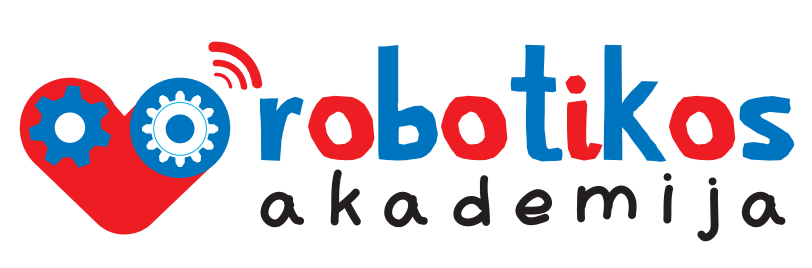 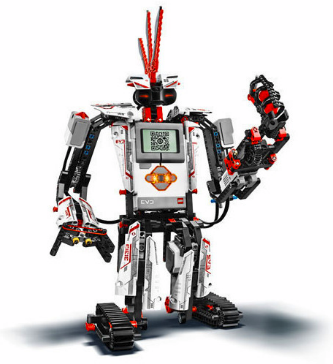 ATEIK IR SUSIKURK SAVO!
DALYVAUKROBOTIKOS STOVYKLOJE !Išmok konstruoti, programuoti ir valdyti robotąPamatyk, kaip tai daro profesionalai.Pats išbandyk mokslo ir technikos išradimus. Susipažink su istorine karo technika, automobiliais.Registracija ir daugiau apie Robotikos akademiją bei stovyklą:www.robotikosakademija.lt (arba facebook puslapyje Robotikos Akademija)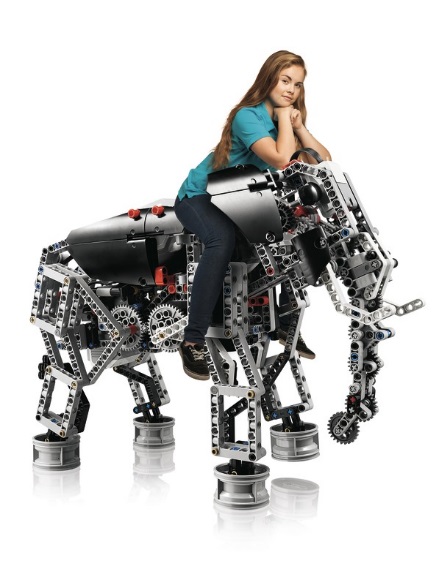 Išsirink sau tinkamą grupę!
ROBOTAS – MANO NAUJASIS DRAUGAS 
(niekada nesi bandęs)NERIBOTOS ROBOTIKOS GALIMYBĖS 
(esi jau patyręs, lankei būrelį ar stovyklą)ROBOTAI MERGAITĖMS! 
Jeigu manai, kad robotai gali būti įdomūs tik berniukams, nuomonę pakeisi – ateik ir konstruosi, programuosi robotus taip pat smagiai ir sėkmingai!O gal domina...				: 
ROBOTIKOS VAKARAI IR 				SAVAITGALIAI Visai šeimai !				Vieta KlaipėdojeKLAIPĖDOS moksleivių SAVIRAIŠKOS CENTRAS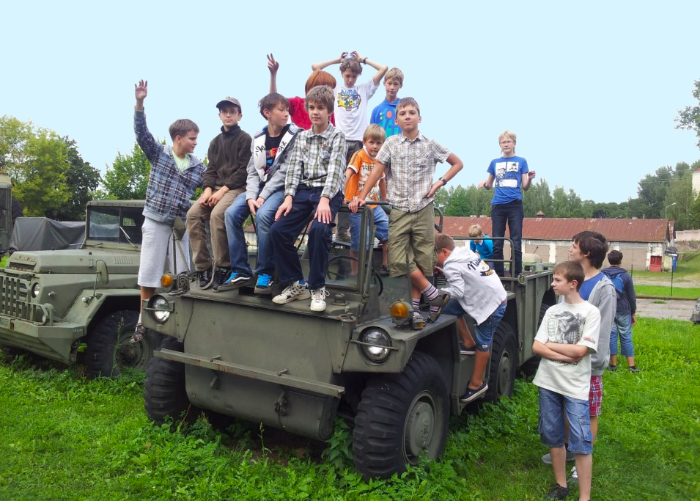 Strėvos g.5Stovyklos laikas: 9:30-17:30;  
Birželio 10-14 d. Liepos 15-19 d., Rugpjūčio 5-9 d.;Stovykla skirta visiems, kas nori tobulėti, naujų iššūkių ir išradimų, pažinimo džiaugsmo, komandinio darbo įgūdžių bei praplėsti bendraminčių ratą...Kaina: 390 Lt (pakvietusiam draugą taikome 10 % nuolaidą!)  
* Į kainą įskaičiuota įranga, ekskursijos ir maitinimas